ИсполнительДолжностьФИОтелефон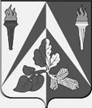 Министерство науки и высшего образованияРоссийской ФедерацииФедеральное государственное бюджетноеобразовательное учреждение высшего образования«Уральский государственныйлесотехнический университет» (УГЛТУ)Сибирский тракт, д. 37,  г. Екатеринбург, 620100тел. (343) 221-21-00; тел./факс (343) 221-21-28 e-mail: general@m.usfeu.ru; http://usfeu.ruОКПО 02069243, ОГРН 1026605426814ИНН/КПП 6662000973/668501001___.___.20___ № _________на №____________от___.___.20___